Heimat- und Geschichtsverein Quelle e.V.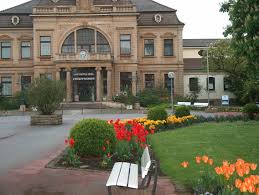 Besuch Bad Rothenfelde   07.05.2022Interessante Sonderführung:GradierwerkWindkunst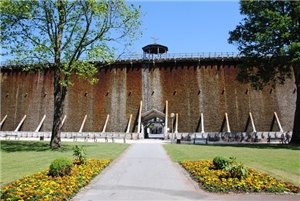 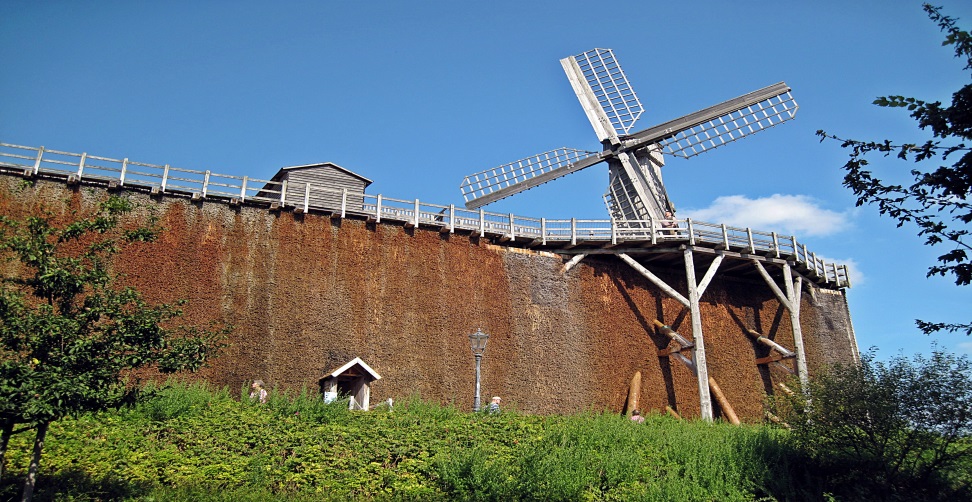                                                                        Inhalationsgang                                                                          Demonstrationsgang                                                                       Unterirdische Solegänge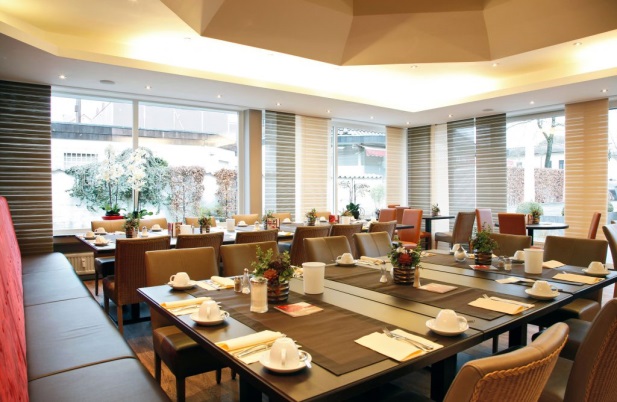                                                   Kaffeetafel                                                  Café Strathmann                                                  ( 1 Stück Kuchen Kaffee satt)Anfahrt mit eigenen PKW (Fahrgemeinschaften können gebildet werden).               Treffpunkt Gemeinschaftshaus Quelle, Carl-Severing-Straße 115 07.05. 2022 11:30 Uhr Abfahrt 11:45        Maximale Teilnehmerzahl 40 Personen   Anmeldung bis 08.04.2022  Unter:   veranstaltungen@heimatverein-quelle.de oder M. Strathkötter 0521 - 451745                                      Kosten Sonderführung und Kaffeetafel € 11,50                                                                                          